Infokaart deskundige animatieOCMW Middelkerke Wat houdt de functie in?De bewoners alle kansen geven om hun mentale, fysische en sociale mogelijkheden maximaal te benutten en te ontplooien, en om zich te oriënteren in de tijd en in hun sociale omgeving.
Creëren van een aangename woon- en leefsfeer in het woonzorgcentrum.
Specifiek voor de deskundige animatie (A1):
uitbouwen en evalueren van de visie van het woonzorgcentrum omtrent animatie en opstellen van een jaarplan.De gedetailleerde functiebeschrijving vind je in bijlage. Aan wat moet je voldoen? houder zijn van een diploma dat in aanmerking genomen wordt voor de aanwerving in een betrekking van niveau B uitgereikt door een instelling voor hoger onderwijs in een afdeling van het hoger onderwijs van het korte type met volledig leerplan  of met een beperkt leerplan behorende tot het vakdomein ergotherapieWat bieden we?Er wordt een tewerkstelling aangeboden van 19/38, onbepaalde duur.BezoldigingWeddeschaal BV1-BV3 
Bruto beginwedde BV1-BV3: € 2.481.83 per maand (geïndexeerd)
Vakantiegeld en eindejaarstoelageBeroepservaring (overheid, privé en als zelfstandige) wordt onbeperkt in aanmerking genomen voor de toekenning van de geldelijke anciënniteit.Andere voordelenMaaltijdchequesFietsvergoeding en tussenkomst in treinabonnementHospitalisatieverzekering Gunstige vakantieregelingLidmaatschap bij GSD-V – voordelen en kortingen sociale dienstHoe solliciteren?Indienen Volgende documenten zijn vereist voor een volledige kandidatuurstelling: Sollicitatiebrief Curriculum vitae met vermelding van adres, telefoonnummer en e-mailKopie vereiste diploma Uittreksel strafregister model 1 (uiterlijk tegen de mondelinge proef) Sollicitaties worden aanvaard tot en met woensdag 17 juli 2019Er kan gesolliciteerd worden via volgende link: https://www.jobsolutions.be/register/4055Vermeld duidelijk voor welke functie je solliciteert.Aanvaarding kandidatuur Jouw kandidatuur wordt voorgelegd aan het vast bureau waarbij wordt beslist of jij al dan niet in aanmerking komt. Je wordt op de hoogte gehouden (per mail of brief) of jouw kandidatuur al dan niet aanvaard is. Hoe verloopt de selectieprocedure?ExamenprogrammaDe schriftelijke proef vindt plaats op donderdag 29 augustus 2019 om 8u30 in woonzorgcentrum ‘De Ril’, Oostendelaan 139 8430.De mondelinge proef vindt plaats op donderdag 29 augustus 2019 in de namiddag.  Het juiste uur wordt bekendgemaakt na deliberatie van het schriftelijk gedeelte.Onderdelen De selectieprocedure bestaat uit onderstaande onderdelen:Schriftelijke proef (60 punten)Je moet per onderdeel minstens de helft scoren om deel te mogen nemen aan het volgende onderdeel.  Om te slagen voor de volledige selectieprocedure, moet je minstens 60% halen op de totale score.Na de selectieprocedureHet verslag van de selectieprocedure wordt ter kennisname gebracht op het vast bureau. Je wordt schriftelijk of via mail op de hoogte gebracht of je al dan niet werd aangesteld. De geslaagde kandidaten die voor de volledige selectieprocedure slagen, worden opgenomen in een werfreserve voor de duur van 24 maanden.Dor het stellen van jouw kandidatuur stel je je kandidaat voor de werfreserve alsook voor elke betrekking die vacant verklaard wordt binnen de 6 maanden na het vaststellen van de werfreserve.Nog vragen?Inhoudelijke vragen: Philippe Vanden Abeele, diensthoofd residentiële zorg  tel 059/31.92.31
Philippe.vandenabeele@middelkerke.beAndere bijkomende vragen: personeelsdienst, 059 31 91 18, personeelsdienst.welzijnshuis@middelkerke.be.Wij wensen je veel succes.Met achtingsvolle groetenvr de algemeen directeur, afw	burgemeester
diensthoofd secretariaat	Jean-Marie Dedecker
Pascal Van Looy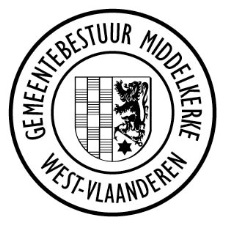 FunctiebeschrijvingDeskundige animatorSituering van de functieDoel van de functieResultaatsgebiedenCompetentieprofiel5. Interne verwerkingMeer informatie?personeelsdienst - OCMWbestuur Middelkerke -  Spermaliestraat 1 -  8430 Middelkerke
personeelsdienst.welzijnshuis@middelkerke.be -  059 31 91 38Functie: Deskundige animatieNiveau: BV1-BV3Tewerkstelling: 19uStatuut: contractueelDuur: onbepaalde duurKennisproef:
(20 punten)Actuele tendensen in de ouderenzorg en begeleiden van oudere personen met een lichamelijke beperking of dementie, basiskennis belangrijkste ziektebeelden bij ouderenGevalstudie 
(40 punten)Probleemsituatie die zich tijdens de uitoefening van de functie kan voordoen waarbij de competenties en vaardigheden worden getoetst die nodig zijn voor de functieMondelinge proef (40 punten):Peiling naar jouw motivatie, persoonlijkheid, ….Peilen naar de competenties opgenomen in de functiebeschrijving (zie bijlage)AfdelingDienstTeamcelLeven en Welzijn Residentiële ZorgWZC ‘De Ril’AnimatieRapporteert aanZorgcoördinatorFunctiefamilieUitvoerend expertsNiveau en graadC1 – C3  (animator A2)
BV1 – BV3 (deskundige animatie A1)De bewoners alle kansen geven om hun mentale, fysische en sociale mogelijkheden maximaal te benutten en te ontplooien, en om zicht te oriënteren in de tijd en in hun sociale omgeving.
Creëren van een aangename woon- en leefsfeer in het woonzorgcentrum.
Specifiek voor de deskundige animatie (A1):
uitbouwen en evalueren van de visie van het woonzorgcentrum omtrent animatie en opstellen van een jaarplan.RESULTAATGEBIEDENOp welke (brede) domeinen levert u resultaten aan de externe of interne klanten welk resultaat dient gerealiseerd te worden in ieder gebied? KERNTAKENWelke zijn de belangrijkste taken die je in ieder domein moet opnemen?Begeleiden van de bewoner en zijn omgeving bij zijn leven in het woonzorgcentrumDit omvat onder meer volgende taken:Leren kennen en verkennen van individuele en collectieve behoeften van bewoners met betrekking tot het leven in het WZC, interesses, persoonlijke voorkeuren en waardenDe sociale relaties van de bewoner in kaart brengen en die via contacten en activiteiten versterken en ondersteunenVlotte informele contacten en spontane communicatie met de familie en de omgeving van de bewonerProgrammeren, organiseren en mee uitvoeren van een deskundig indivdueel animatief planDit omvat onder meer volgende taken:Individuele animatieve doelstellingen formuleren voor elke bewoner in het animatief planInterventies ontwikkelen om dit plan te realiserenEen groepsaanbod ontwikkelenBewoners begeleiden bij de uitvoering van dit aanbodUitgewerkte interventies evaluerenHet animatief plan bijsturenBrug vormen met de buitenwereldDit omvat onder meer volgende taken:Formele en informele contacten leggen met verenigingen, scholen, groepen, artiesten,,.…Betrekken van vrijwilligers bij de werkingOrganiseren van activiteiten die de buitenwereld in het woonzorgcentrum binnenbrengenMee bijdragen tot een aangenaam klimaat voor familie, bezoekers,.. in het woonzorgcentrum  o.a. door organiseren van activiteiten waarbij familie betrokken wordt, goede cafetariawerking,…Bijdragen tot het beeld dat de buitenwereld zich vormt van het woonzorgcentrum, het behartigen van een positieve beeldvormingInitiëren, stimuleren en scheppen van nieuwe (vernieuwende) initiatieven
Uitvoeren van administratieve opdrachten en takenDit omvat onder meer volgende taken:Opstellen en actueel bijhouden en registreren in het animatiedossierOpstellen van activiteitenkalender, verjaardagskalender, specifieke uitnodigingen voor activiteiten, affiches, boodschappen voor bewoners, fotoreportages van activiteiten,…Registratie van de gepresteerde uren door vrijwilligers binnen de animatiewerkingSpecifiek voor animator A1:Opstellen van het jaarplan en jaarverslagOpvolgen van budget voor animatie en registratie uitgaven, bestelbons,….Specifiek voor animator A1:
Gangmaker zijn voor het animatief klimaat en de animatieve grondhoudingDit omvat onder meer volgende taken:Meehelpen een visie op animatie te ontwikkelen die door alle medewerkers van het woonzorgcentrum gedragen wordt en in het beleidsorgaan bekrachtigd wordt.De directie bijstaan bij de implementatie, bewaking en bijsturing van deze visie in het dagelijks leven en werking van het woonzorgcentrumMedewerkers en vrijwilligers sensibiliseren met betrekking tot de animatieve grondhoudingAnimatieve mentaliteit van medewerkers en vrijwilligers stimuleren en animatieve activiteiten initiërenGENERIEKE COMPETENTIES GENERIEKE COMPETENTIES GENERIEKE COMPETENTIES CompetentieCompetentieGedragsindicatoren1Klantgericht handelen en denkenStelt de klant (intern of extern) centraal in de organisatieBiedt een dienstverlening vanuit het oogpunt van de klantBehandelt een (moeilijke) klant op een assertieve en correcte manier.Neemt verantwoordelijkheid op bij fouten of klachtenBiedt een objectieve dienstverlening aan binnen het kader van de beleidsrichtlijnen.Denkt proactief na over mogelijke verbeteringen voor de dienstverlening aan de klant (intern of extern)2Organisatiebetrokkenheid tonenCommuniceert gepast over de organisatie tegenover externenDraagt bij aan de gewenste organisatiecultuurRespecteert de geldende regels en het beleidskader van de organisatieStelt het organisatiebelang vooropBouwt mee aan initiatieven om de organisatie te verbeterenToont zich betrokken bij organisatieactiviteiten die niet rechtstreeks gelinkt zijn aan de functie3Flexibiliteit tonenPast zich aan veranderende omstandigheden aanAccepteert nieuwe ideeën en initiatievenStelt zich inschikkelijk op in functie van het algemeen organisatiebelang Helpt collega's bij de uitvoering van het takenpakket indien nodigPast de eigen manier van werken aan indien nodigWerkt constructief samen met verschillende mensenFAMILIEGEBONDEN COMPETENTIES FAMILIEGEBONDEN COMPETENTIES FAMILIEGEBONDEN COMPETENTIES CompetentieCompetentieGedragsindicatoren 4Expertise en technologie toepassenBeheerst de kennis en technologie van het vakgebiedOnderscheid verschillende manieren van aanpak afhankelijk van de specifieke noden van een case of dossierKiest de correcte manier van aanpak afhankelijk van de case of dossierPast de kennis en technologie correct toe op een specifieke case of dossierDeelt kennis en expertise met collega's Gaat actief op zoek naar bijscholing in het eigen vakgebied5Probleemoplossend handelenLost zelfstandig onverwachte situaties op binnen het takenpakketVangt situaties die niet voorzien zijn in de procedures of reglementen succesvol opGaat bij problemen op zoek naar pragmatische oplossingen op basis van eigen ervaring en kennisSignaleert aan de leidinggevende problemen die niet zelfstandig op te lossen zijnLeert uit problemenOnderneemt actie om hetzelfde probleem in de toekomst te vermijden6Werk structurerenDefinieert heldere doelen met deadlines Plant activiteiten en middelen in functie van te behalen resultatenStelt de juiste prioriteiten binnen de uit te voeren takenHoudt rekening met onverwachte omstandighedenOntwikkelt een efficiënte werkaanpak en -methodeHoudt het overzicht over het eigen takenpakket7Resultaatsgerichtheid tonenLevert kwalitatief goede resultaten Werkt op een efficiënte manierBereikt consequent vooropgestelde doelstellingenNeemt verantwoordelijkheid voor het behalen van individuele en/of groepsresultatenLevert een extra inspanning om resultaten ondanks moeilijkheden toch te bereikenGaat steeds op zoek naar verbeteringsmogelijkhedenFUNCTIESPECIFIEKE COMPETENTIES – specifiek voor animator A1FUNCTIESPECIFIEKE COMPETENTIES – specifiek voor animator A1FUNCTIESPECIFIEKE COMPETENTIES – specifiek voor animator A1CompetentieCompetentieGedragsindicatoren 8Organisatiebreed samenwerkenOntwikkelt constructieve samenwerkingsverbanden met andere dienstenStreeft ernaar om tot consensus te komen over de diensten heenPast zich aan in functie van het algemeen belang van de organisatieRespecteert de eigenheid en autonomie van andere dienstenCommuniceert pro-actief relevante informatie naar andere dienstenGoedgekeurd dd. (+ eventuele bijwerkingen dd.):Interne referentiefbo021